Name _____________________________KeyCut out the words and glue them to the correct 3D shape.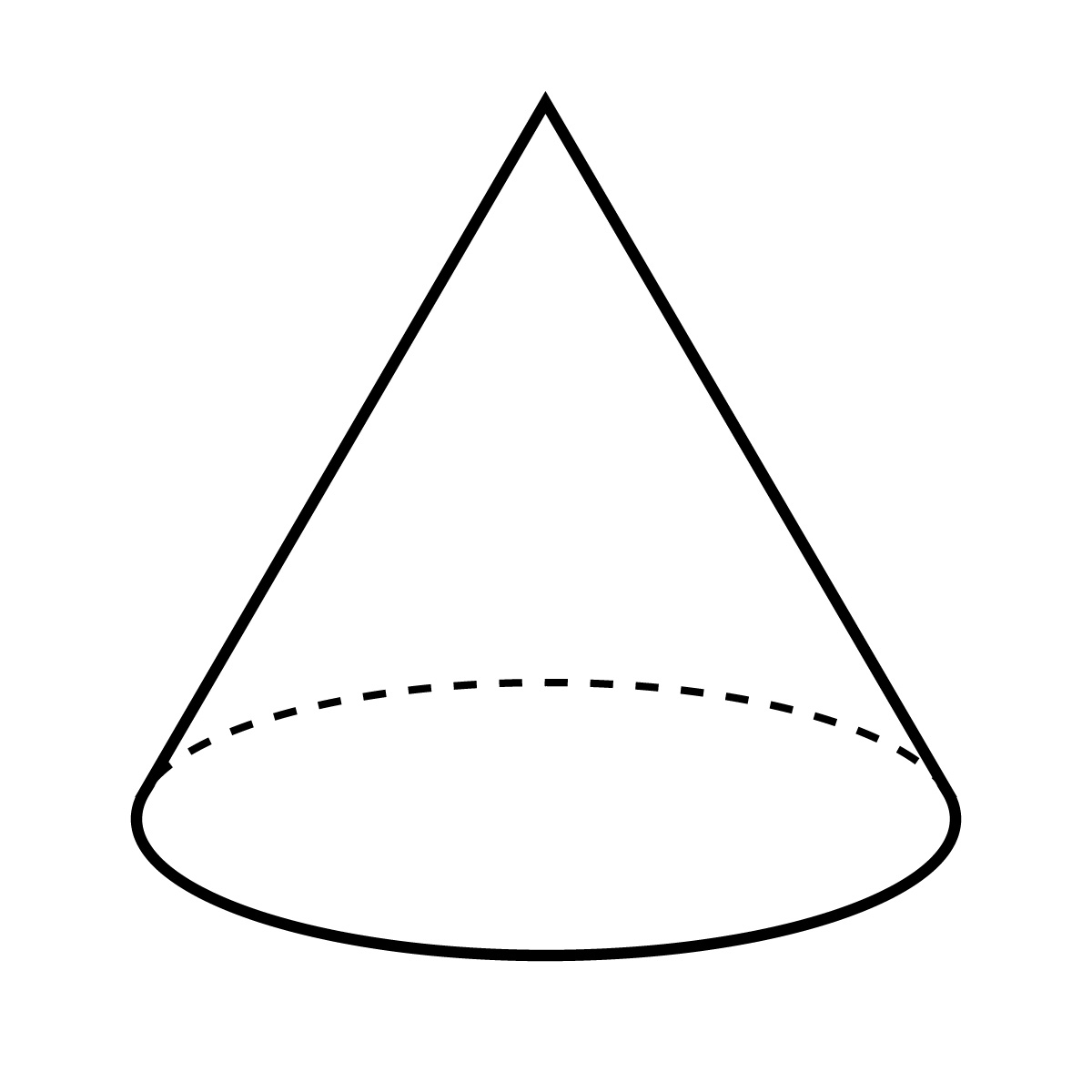 Rectangular PrismCubeConeCylinderCut out the words and glue them to the correct 3D shape.